Unit Title: Developing Effective Communication in Health and Social Care: Assignment 2Learning Outcomes for this unit:1 Understand effective communication and interpersonal interaction in health and social care2 Understand factors that influence communication and interpersonal interaction in health and social care environments3 Understand ways to overcome barriers in a health and social care environment4 Be able to communicate and interact effectively in a health and social care environment*There are three assignments to complete in order to meet the criteria for this unit*Unit Content for Assignment 2:	2 Understanding factors that influence communication and interpersonal interaction in health and social care environmentsEnvironment: factors, e.g. setting, noise, seating, lighting, space, timeBarriers: factors, e.g. type of communication (difficult, complex, sensitive), language needs/preferences, sensory impairment, disability, personality, self-esteem, anxiety, depression, aggression, submissiveness, assumptions, value and belief systems, jargon, cultural variations, use and abuse of power, effects of alcohol/drugs.3 Understanding ways to overcome barriers in a health and social care environmentCommunication and interpersonal interaction: possible strategies, e.g. staff training, assessment of need, using preferred method, promoting rights, confidentiality, defusing aggression, assertiveness, appropriate verbal/non-verbal communication, building relationships, appropriate environment, attitude, confidence.Aids to communication: human (advocates, interpreters, translators, signers, mentors, befrienders), technological aids (hearing aids, text phones, minicom, voice activated software, relay systems).Assignment 2Task AYou have been asked to deliver a training session to the new recruits the title of which is “Explain factors that may influence communication and interpersonal interactions in health and social care settings”.In order to support the delivery of the training session, you must produce a PowerPoint presentation and a handout to give out to the recruits. In your presentation, ensure you explain Factors in the environmentBarriers to communicationExplain the full range of factors and barriers that may help or hinder effective communication and interpersonal interactions in health and social care situations.Don’t forget to reference your work and pictures.Task BTo supplement your presentation, you have been asked to include a report “Explaining strategies that are used in health and social care environments to overcome barriers to effective communication and interpersonal interactions”. In your report you must ensure you explain:Possible communication and interpersonal interaction strategies Aids to communication: human and technological aidsDon’t forget to reference your work and pictures.Task CCreate a section in your report titled “Review and evaluation of strategies used in health and social care environments to overcome barriers to effective communication and interpersonal interactions.Use your experiences from your work placement to support and supplement your work. You may wish to refer to case study or real-life examples in your report to illustrate a point. Remember confidentiality.Don’t forget to reference your work and pictures.Learner Assessment Submission and Declaration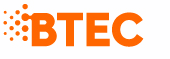 When submitting evidence for assessment, each learner must sign a declaration confirming that the work is their own. Please list the evidence submitted for each task. Indicate the page numbers where the evidence can be found or describe the nature of the evidence (e.g. video, illustration).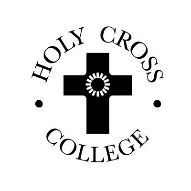 BTEC Level 3 Subsidiary Diploma in Health and Social Care (QCF)Learner Name:Assessor Name:IV Name:IV Signature:Hand out date:Deadline:Explain (in detail)Set out the meaning of something, with reasons.PointEvidence or example - from case study, research or theoryExplain “how” or “why”?Use the word “because”.In the item/extract/graph/diagram, I can see that…This tells us that…This causes…and can lead to….This shows….A consequence of this is…because …For this reason …From this we can infer that …It leads to…This means …Due to …Explain (in detail)Set out the meaning of something, with reasons.PointEvidence or example - from case study, research or theoryExplain “how” or “why”?Use the word “because”.In the item/extract/graph/diagram, I can see that…This tells us that…This causes…and can lead to….This shows….A consequence of this is…because …For this reason …From this we can infer that …It leads to…This means …Due to …EvaluateReview the information then bring it together to form a conclusion. Give evidence for each of your views or statements.Positives: What did you do well? What is good about something? What does it explain?Negatives: What didn't go well? What needs to be improved?  How you could improve? What doesn't it explain?Conclusion: Overall summary of whether something is working or not?It could be argued that...Many would suggest that...The most important…This is effective because…This is successful…The evidence for this is…It is convincing because…I think that…The best thing about this was...On the other hand, it would be preferable to ...It is problematic because ...It does not fully account for...However, it wasn't totally successful because...To improve...Even better if...In conclusion...To conclude ...Overall...I think that…My opinion is that...Learner name:Learner name:Assessor name:Assessor name:Issue date:Submission date:Submission date:Submitted on:Programme: BTEC Level 3 Subsidiary Diploma in Health and Social Care (QCF)Programme: BTEC Level 3 Subsidiary Diploma in Health and Social Care (QCF)Programme: BTEC Level 3 Subsidiary Diploma in Health and Social Care (QCF)Programme: BTEC Level 3 Subsidiary Diploma in Health and Social Care (QCF)Unit: Developing Effective Communication in Health and Social CareUnit: Developing Effective Communication in Health and Social CareUnit: Developing Effective Communication in Health and Social CareUnit: Developing Effective Communication in Health and Social CareAssignment reference and title: 1. The Role of Communication in Health and Social Care.Assignment reference and title: 1. The Role of Communication in Health and Social Care.Assignment reference and title: 1. The Role of Communication in Health and Social Care.Assignment reference and title: 1. The Role of Communication in Health and Social Care.Task ref.Evidence submittedPage numbers ordescriptionAdditional comments to the Assessor:Additional comments to the Assessor:Additional comments to the Assessor:Learner declarationI certify that the work submitted for this assignment is my own. I have clearly referenced any sources used in the work. I understand that false declaration is a form of malpractice.Learner signature:                                                             Date: